稲城市商工会　産業大学講座講演会のご案内パワハラ防止！定着率改善！これからの経営者の必須スキル「感情のコントロール」開催日時　令和４年３月１５日（火）　午後６時００分から午後８時３０分（質疑応答含む）開催場所　ＷＥＢ開催（ＺＯＯＭ）　　　　　　　　　　　　社会保険労務士　髙野　真子　氏　　　　　　　　　　　　　　プロフィール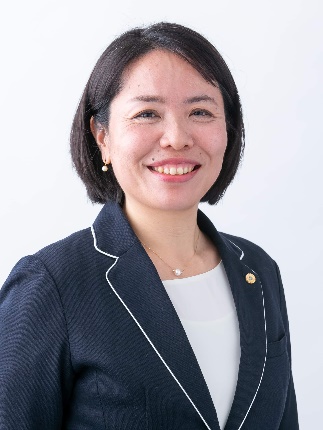 主　催　稲城市商工会工業部会　　　商業部会、建設部会の方も是非ご参加ください。申　込　メール、電話、FAXのいずれかによりお申込ください。★申込に際しては事業所名・参加者名・メールアドレス・電話番号をお知らせください。①メール申込先　inagi-s@inagi-sci.jp　(件名に「BCP講演会参加」と記入してください)②電話申込先 　042-377-1696 ③FAX申込先　 042-377-3717（下記ご記入の上、このチラシをfaxしてください）※本申込書にご記入頂いた個人情報は、本事業の運用の目的以外には使用いたしません。事業所名・参加者名メールアドレス電話番号